Смоляков С.Л., Ломакин А.А.ИССЛЕДОВАНИЕ МОДУЛЯ УПРУГОСТИ КАБЕЛЯ КГ3-149-220Полагая, что сила трения в кабеле прямо пропорциональна его деформации , можно предложить, вместо модели Ю.П. Бусарова, модель с переменным уровнем предельных сил трения  (рис. 1)         (1)где  и  – постоянные, учитывающие сдвиг кривых по горизонтали;– предельная сила трения в ненатянутом канате.где ;  – длина испытуемого образца кабеля; ; ; ;  - площадь сечения проволок кабеля.Заметим, что модель (2) позволяет определить упругую характеристику с любой нелинейностью, а также описать любую петлю гистерезиса, для чего значения произвольных постоянных  и  можно также определить из следующих условий (рис. 2):    1. Нагружение от нуля: ;; ; .2. Разгружение после достижения деформации  при нагружении от нуля: ,  ;     3. Нагружение от точки ; ,  ;   4. Разгружение от точки ; , ; 5. История нагружения каната неизвестна. Напряженно-деформированное состояние определяется значениями , ,  , для многослойной навивки, упругих удлинений кабеля следует принимать модуль упругости для кабеля КГ3-149-220 в случае чистого растяжения – 101  кН/мм2, в случае свободно растяжения – 87 кН/мм2. Сильно расходящиеся значения модулей упругости и даже характер зависимости модуля от напряженно-деформированного состояния каната можно объяснить различием методик экспериментов и обработки результатов, т.к. могли быть получены различные кривые нагружения и разгружения с различными кажущимися модулями. Смоляков С.Л. Упругие свойства канатов / С. Л. Смоляков // Машинобудування. - 2010. - № 5. - С. 12-23.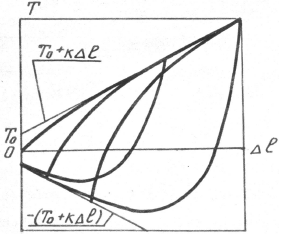 Рис.1 – Модель сухого трения с переменным уровнем жесткого скольженияДля удобства перейдем к координатам напряжение- деформация. При этом выделим особо напряжение , соответствующее упругим деформациям кабеля [1]. Функцию  определим при обработке экспериментальных петель. Запишем зависимости расчетных напряжений кабеля при нагружении  и разгружении ,                                            (2)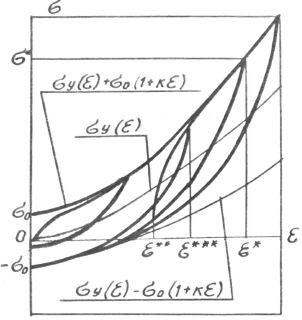 Рис. 2 – Модель сухого трения в канатеЗаметим, что нами получены значения модуля упругих деформаций E и кажущихся модулей упругости при нагружении и разгружении кабеля , ,   (3)На рис. 3 приведены графики изменения кажущихся модулей упругости и среднего модуля  для кабеля КГ3-149-220 в условиях чистого и свободного растяжения. Заметим, что значения и  расходятся в пределах зоны предварительного смещения и совпадают в зоне жесткого скольжения.Заметим, что нами получены значения модуля упругих деформаций E и кажущихся модулей упругости при нагружении и разгружении кабеля , ,   (3)На рис. 3 приведены графики изменения кажущихся модулей упругости и среднего модуля  для кабеля КГ3-149-220 в условиях чистого и свободного растяжения. Заметим, что значения и  расходятся в пределах зоны предварительного смещения и совпадают в зоне жесткого скольжения.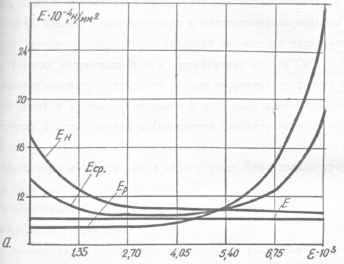 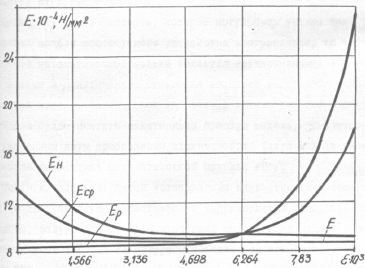 Рис. 3 – Графики изменения модулей для кабеля КГ3-149-220: а – в условиях чистого растяжения; б – в условиях свободного растяженияВыводПри расчетах упругого скольжения каната относительно шкива, барабана 